Для того чтобы добавить публикацию необходимо в меню слева нажать «Добавить публикацию»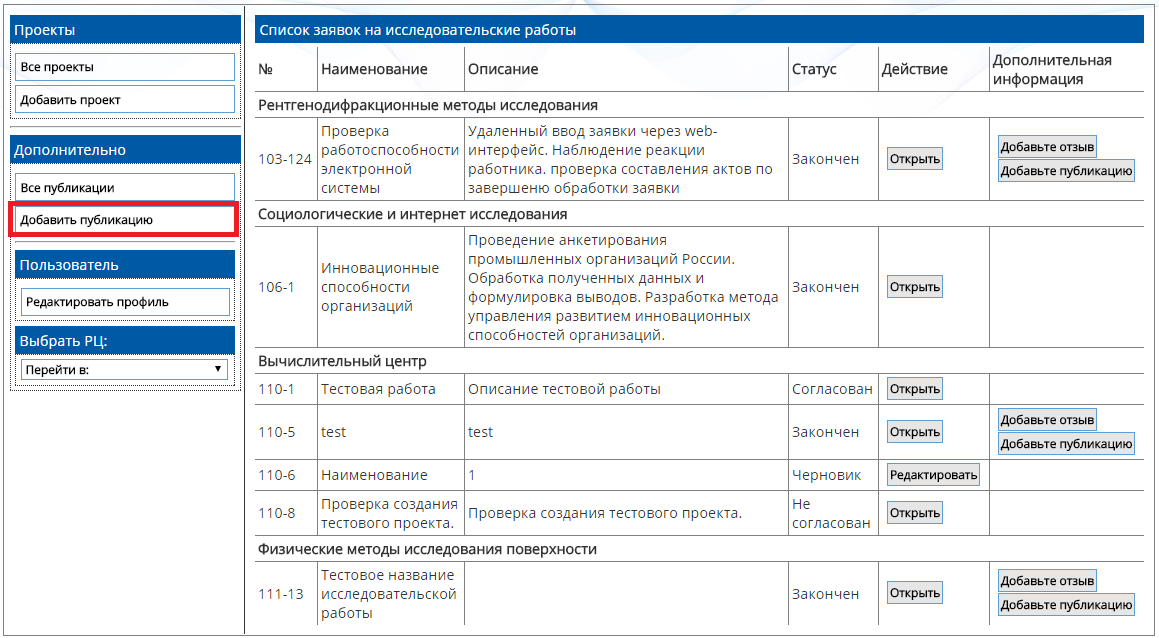 Далее необходимо выбрать Вид публикации 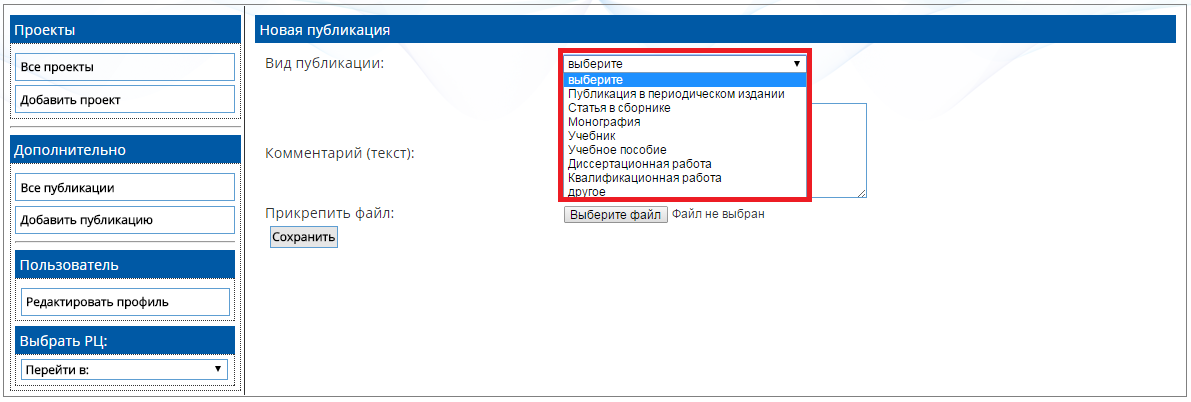 После этого появятся поля которые необходимо заполнить. Далее добавьте файл нажав на кнопку «Выберите файл» и нажмите «сохранить»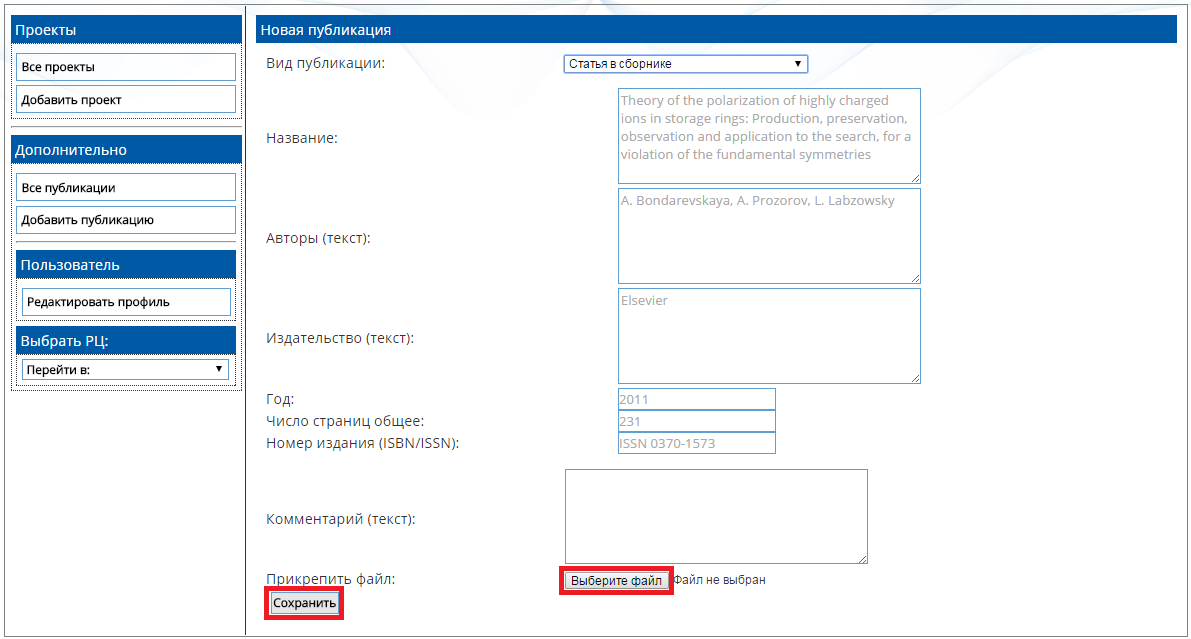 Далее эту публикацию нужно связать с проектом, для этого необходимо нажать «Все публикации»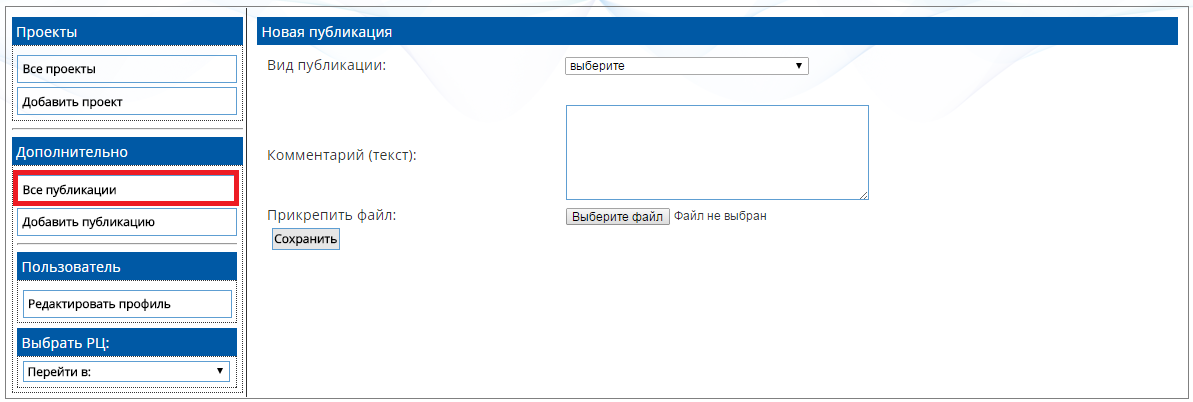 В появившемся списке публикаций выберите необходимую и нажмите на кнопку справа «Связать с проектом»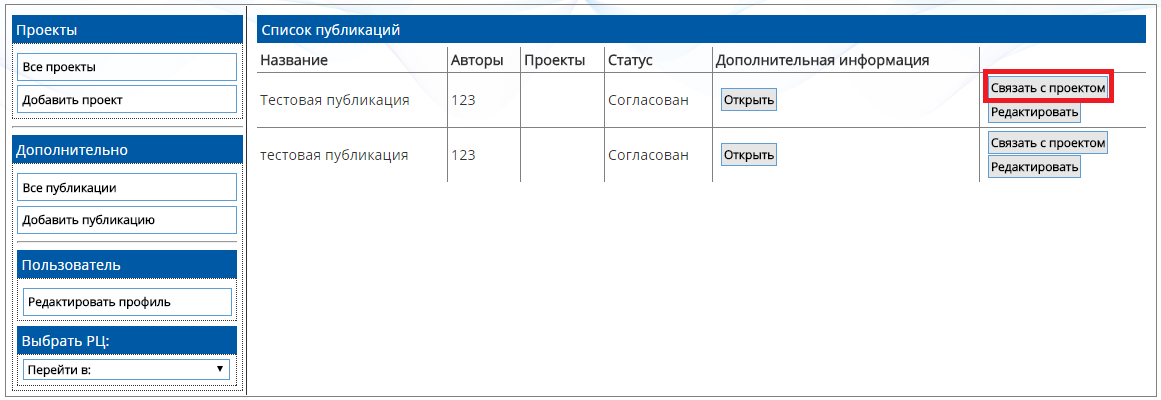 Появится список заявок на исследовательские работы. Из этого списка выберите тот к которому хотите привязать публикацию и справа от него нажмите «Связать с проектом»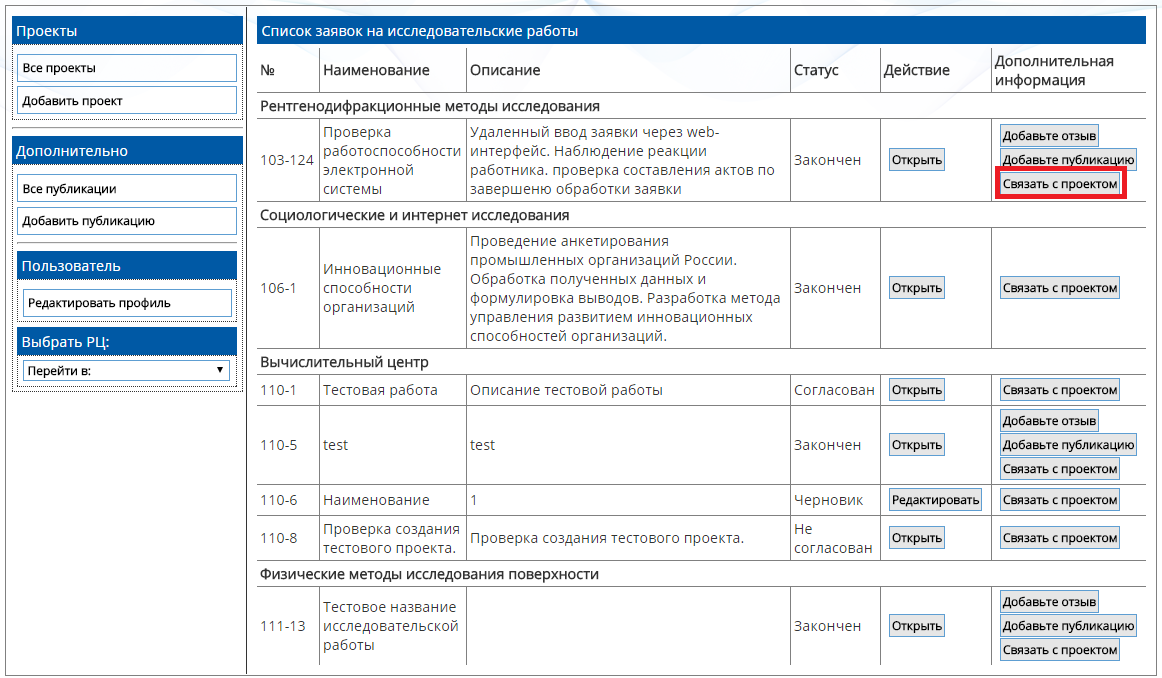 Появится сообщение «Публикация добавлена».